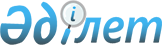 Сайрам аудандық мәслихатының 2018 жылғы 24 желтоқсандағы № 35-227/VI "2019-2021 жылдарға арналған аудандық бюджет туралы" шешіміне өзгерістер енгізу туралыТүркістан облысы Сайрам аудандық мәслихатының 2019 жылғы 23 сәуірдегі № 41-262/VI шешiмi. Түркістан облысының Әдiлет департаментiнде 2019 жылғы 26 сәуірде № 5002 болып тiркелдi
      Қазақстан Республикасының 2008 жылғы 4 желтоқсандағы Бюджет кодексінің 109 бабының 5 тармағына, Қазақстан Республикасының 2001 жылғы 23 қаңтардағы "Қазақстан Республикасындағы жергілікті мемлекеттік басқару және өзін-өзі басқару туралы" Заңының 6 бабының 1 тармағының 1) тармақшасына және Түркістан облыстық мәслихатының 2019 жылғы 5 сәуірдегі № 37/376-VI "Түркістан облыстық мәслихатының 2018 жылғы 12 желтоқсандағы № 33/347-VI "2019-2021 жылдарға арналған облыстық бюджет туралы" шешіміне өзгерістер мен толықтырулар енгізу туралы" Нормативтік құқықтық актілерді мемлекеттік тіркеу тізілімінде № 4966 тіркелген шешіміне сәйкес, Сайрам аудандық мәслихаты ШЕШІМ ҚАБЫЛДАДЫ:
      1. Сайрам аудандық мәслихатының 2018 жылғы 24 желтоқсандағы № 35-227/VІ "2019-2021 жылдарға арналған аудандық бюджет туралы" (Нормативтік құқықтық актілерді мемлекеттік тіркеу тізілімінде 4850 нөмірімен тіркелген, 2019 жылғы 4 қаңтарда "Мәртөбе" газетінде және 2019 жылғы 15 қаңтарда Қазақстан Республикасының нормативтік құқықтық актілерінің эталондық бақылау банкінде электрондық түрде жарияланған) шешіміне мынадай өзгерістер енгізілсін:
      1 тармақ мынадай редакцияда жазылсын:
      "1. Сайрам ауданының 2019-2021 жылдарға арналған аудандық бюджеті 1, 2 және 3-қосымшаларға сәйкес, соның ішінде 2019 жылға мынадай көлемде бекiтiлсiн:
      1) кiрiстер – 31 291 680 мың теңге, оның iшiнде:
      салықтық түсiмдер – 2 889 055 мың теңге;
      салықтық емес түсiмдер – 20 230 мың теңге;
      негізгі капиталды сатудан түсетін түсімдер – 10 000 мың теңге;
      трансферттер түсiмi – 28 372 395 мың теңге;
      2) шығындар – 31 458 090 мың теңге;
      3) таза бюджеттiк кредиттеу – 4 277 мың теңге:
      бюджеттік кредиттер – 11 362 мың теңге;
      бюджеттік кредиттерді өтеу – 7 085 мың теңге;
      4) қаржы активтерімен операциялар бойынша сальдо – 0;
      қаржы активтерін сатып алу – 0;
      мемлекеттің қаржы активтерін сатудан түсетін түсімдер – 0;
      5) бюджет тапшылығы (профициті) – - 170 687 мың теңге;
      6) бюджет тапшылығын қаржыландыру (профицитін пайдалану) –170 687 мың теңге:
      қарыздар түсімі – 11 362 мың теңге;
      қарыздарды өтеу – 7 085 мың теңге;
      бюджет қаражатының пайдаланылатын қалдықтары – 166 410 мың теңге.".
      Көрсетілген шешімнің 1 қосымшасы осы шешімнің 1 қосымшасына сәйкес жаңа редакцияда жазылсын.
      2. "Сайрам аудандық мәслихат аппараты" мемлекеттік мекемесі Қазақстан Республикасының заңнамалық актілерінде белгіленген тәртіпте:
      1) осы шешімнің аумақтық әділет органында мемлекеттік тіркелуін;
      2) осы мәслихат шешімі мемлекеттік тіркелген күнінен бастап күнтізбелік он күн ішінде оның көшірмесін қағаз және электрондық түрде қазақ және орыс тілдерінде "Республикалық құқықтық ақпарат орталығы" шаруашылық жүргізу құқығындағы республикалық мемлекеттік кәсіпорнына Қазақстан Республикасы нормативтік құқықтық актілерінің эталондық бақылау банкіне ресми жариялау және енгізу үшін жолданылуын;
      3) ресми жарияланғаннан кейін осы шешімді Сайрам аудандық мәслихаттың интернет-ресурсына орналастыруын қамтамасыз етсін.
      3. Осы шешім 2019 жылдың 1 қаңтарынан бастап қолданысқа енгізілсін. Сайрам ауданының 2019 жылға арналған бюджеті
					© 2012. Қазақстан Республикасы Әділет министрлігінің «Қазақстан Республикасының Заңнама және құқықтық ақпарат институты» ШЖҚ РМК
				
      Аудандық мәслихат

      сессиясының төрағасы

Б. Зиятаев

      Аудандық мәслихат хатшысы

Ж. Сүлейменов
Сайрам аудандық
мәслихатының 2019 жылғы
23 сәуірдегі № 41-262 /VI
шешіміне 1-қосымшаСайрам аудандық
мәслихатының 2018 жылғы
24 желтоқсандағы №35-227/VI
шешіміне 1-қосымша
Санаты
Сыныбы Атауы
Iшкi сыныбы
Санаты
Сыныбы Атауы
Iшкi сыныбы
Санаты
Сыныбы Атауы
Iшкi сыныбы
Санаты
Сыныбы Атауы
Iшкi сыныбы
Санаты
Сыныбы Атауы
Iшкi сыныбы
Сомасы, мың теңге
1
1
1
1
2
4
І. Кірістер 
31 291 680
1
Салықтық түсімдер
2 889 055
01
Табыс салығы
828 398
2
Жеке табыс салығы
828 398
03
Әлеуметтiк салық
716 627
1
Әлеуметтік салық
716 627
04
Меншiкке салынатын салықтар
1 170 384
1
Мүлiкке салынатын салықтар
1 167 745
5
Бірыңғай жер салығы
2 639
05
Тауарларға, жұмыстарға және қызметтер көрсетуге салынатын iшкi салықтар
129 683
2
Акциздер
49 569
3
Табиғи және басқа ресурстарды пайдаланғаны үшiн түсетiн түсiмдер
8 181
4
Кәсiпкерлiк және кәсiби қызметтi жүргiзгенi үшiн алынатын алымдар
71 497
5
Ойын бизнесіне салық
436
08
Заңдық мәнді іс-әрекеттерді жасағаны және (немесе) оған уәкілеттігі бар мемлекеттік органдар немесе лауазымды адамдар құжаттар бергені үшін алынатын міндетті төлемдер
43 963
1
Мемлекеттік баж
43 963
2
Салықтық емес түсiмдер
20 230
01
Мемлекеттік меншіктен түсетін кірістер
10 913
1
Мемлекеттік кәсіпорындардың таза кірісі бөлігінің түсімдері
1 348
5
Мемлекет меншігіндегі мүлікті жалға беруден түсетін кірістер
9 561
7
Мемлекеттік бюджеттен берілген кредиттер бойынша сыйақылар
4
06
Өзге де салықтық емес түсімдер
9 317
1
Өзге де салықтық емес түсімдер
9 317
3
Негізгі капиталды сатудан түсетін түсімдер
10 000
03
Жердi және материалдық емес активтердi сату
10 000
1
Жерді сату
10 000
4
Трансферттер түсімі
28 372 395
02
Мемлекеттiк басқарудың жоғары тұрған органдарынан түсетiн трансферттер
28 372 395
2
Облыстық бюджеттен түсетiн трансферттер
28 372 395
Функционалдық топ
Кіші функция Атауы
Бюджеттік бағдарламалардың әкiмшiсi Бағдарлама
Функционалдық топ
Кіші функция Атауы
Бюджеттік бағдарламалардың әкiмшiсi Бағдарлама
Функционалдық топ
Кіші функция Атауы
Бюджеттік бағдарламалардың әкiмшiсi Бағдарлама
Функционалдық топ
Кіші функция Атауы
Бюджеттік бағдарламалардың әкiмшiсi Бағдарлама
Функционалдық топ
Кіші функция Атауы
Бюджеттік бағдарламалардың әкiмшiсi Бағдарлама
Сомасы, мың теңге
1
1
1
1
2
3
 2. Шығындар
31 458 090
01
Жалпы сипаттағы мемлекеттiк қызметтер 
248 922
1
Мемлекеттiк басқарудың жалпы функцияларын орындайтын өкiлдi, атқарушы және басқа органдар
185 986
112
Аудан (облыстық маңызы бар қала) мәслихатының аппараты
28 763
001
Аудан (облыстық маңызы бар қала) мәслихатының қызметін қамтамасыз ету жөніндегі қызметтер
28 763
122
Аудан (облыстық маңызы бар қала) әкімінің аппараты
157 223
001
Аудан (облыстық маңызы бар қала) әкімінің қызметін қамтамасыз ету жөніндегі қызметтер
138 644
003
Мемлекеттік органның күрделі шығыстары
18 579
2
Қаржылық қызмет
5 740
459
Ауданның (облыстық маңызы бар қаланың) экономика және қаржы бөлімі
5 740
003
Салық салу мақсатында мүлікті бағалауды жүргізу
3 676
010
Жекешелендіру, коммуналдық меншікті басқару, жекешелендіруден кейінгі қызмет және осыған байланысты дауларды реттеу
2 064
9
Жалпы сипаттағы өзге де мемлекеттiк қызметтер
57 196
459
Ауданның (облыстық маңызы бар қаланың) экономика және қаржы бөлімі
51 103
001
Ауданның (облыстық маңызы бар қаланың) экономикалық саясаттын қалыптастыру мен дамыту, мемлекеттік жоспарлау, бюджеттік атқару және коммуналдық меншігін басқару саласындағы мемлекеттік саясатты іске асыру жөніндегі қызметтер
48 713
015
Мемлекеттік органның күрделі шығыстары
2 390
467
Ауданның (облыстық маңызы бар қаланың) құрылыс бөлімі
6 093
040
Мемлекеттік органдардың объектілерін дамыту
6 093
02
Қорғаныс
226 280
1
Әскери мұқтаждар
37 364
122
Аудан (облыстық маңызы бар қала) әкімінің аппараты
37 364
005
Жалпыға бірдей әскери міндетті атқару шеңберіндегі іс-шаралар
37 364
2
Төтенше жағдайлар жөнiндегi жұмыстарды ұйымдастыру
188 916
122
Аудан (облыстық маңызы бар қала) әкімінің аппараты
188 916
006
Аудан (облыстық маңызы бар қала) ауқымындағы төтенше жағдайлардың алдын алу және оларды жою 
171 318
007
Аудандық (қалалық) ауқымдағы дала өрттерінің, сондай-ақ мемлекеттік өртке қарсы қызмет органдары құрылмаған елдi мекендерде өрттердің алдын алу және оларды сөндіру жөніндегі ісшаралар
17 598
03
Қоғамдық тәртіп, қауіпсіздік, құқықтық, сот, қылмыстық-атқару қызметі
30 510
9
Қоғамдық тәртіп және қауіпсіздік саласындағы басқа да қызметтер
30 510
485
Ауданның (облыстық маңызы бар қаланың) жолаушылар көлігі және автомобиль жолдары бөлімі
30 510
021
Елдi мекендерде жол қозғалысы қауiпсiздiгін қамтамасыз ету
30 510
04
Бiлiм беру
23 035 811
1
Мектепке дейiнгi тәрбие және оқыту
2 856 454
464
Ауданның (облыстық маңызы бар қаланың) білім бөлімі
2 856 454
009
Мектепке дейінгі тәрбие мен оқыту ұйымдарының қызметін қамтамасыз ету
101 447
040
Мектепке дейінгі білім беру ұйымдарында мемлекеттік білім беру тапсырысын іске асыруға
2 755 007
2
Бастауыш, негізгі орта және жалпы орта білім беру
19 031 805
464
Ауданның (облыстық маңызы бар қаланың) білім бөлімі
16 012 761
003
Жалпы білім беру
15 866 815
006
Балаларға қосымша білім беру
145 946
467
Ауданның (облыстық маңызы бар қаланың) құрылыс бөлімі
3 019 044
024
Бастауыш, негізгі орта және жалпы орта білім беру объектілерін салу және реконструкциялау
3 019 044
4
Техникалық және кәсіптік, орта білімнен кейінгі білім беру
143 852
464
Ауданның (облыстық маңызы бар қаланың) білім бөлімі
143 852
018
Кәсіптік оқытуды ұйымдастыру
143 852
9
Бiлiм беру саласындағы өзге де қызметтер
1 003 700
464
Ауданның (облыстық маңызы бар қаланың) білім беру бөлімі
1 003 700
001
Жергілікті деңгейде білім беру саласындағы мемлекеттік саясатты іске асыру жөніндегі қызметтер
21 474
005
Ауданның (облыстык маңызы бар қаланың) мемлекеттік білім беру мекемелер үшін оқулықтар мен оқу-әдiстемелiк кешендерді сатып алу және жеткізу
537 527
015
Жетім баланы (жетім балаларды) және ата-аналарының қамқорынсыз қалған баланы (балаларды) күтіп-ұстауға қамқоршыларға (қорғаншыларға) ай сайынғы ақшалай қаражат төлемі
39 298
022
Жетім баланы (жетім балаларды) және ата-анасының қамқорлығынсыз қалған баланы (балаларды) асырап алғаны үшін Қазақстан азаматтарына біржолғы ақша қаражатын төлеуге арналған төлемдер
591
067
Ведомстволық бағыныстағы мемлекеттік мекемелерінің және ұйымдарының күрделі шығыстары
333 986
113
Жергілікті бюджеттерден берілетін ағымдағы нысаналы трансферттер
70 824
06
Әлеуметтiк көмек және әлеуметтiк қамсыздандыру
1 754 524
1
Әлеуметтiк қамсыздандыру
815 192
451
Ауданның (облыстық маңызы бар қаланың) жұмыспен қамту және әлеуметтік бағдарламалар бөлімі
815 192
005
Мемлекеттік атаулы әлеуметтік көмек 
815 192
2
Әлеуметтiк көмек
853 069
451
Ауданның (облыстық маңызы бар қаланың) жұмыспен қамту және әлеуметтік бағдарламалар бөлімі
792 375
002
Еңбекпен қамту бағдарламасы
285 320
004
Ауылдық жерлерде тұратын денсаулық сақтау, білім беру, әлеуметтік қамтамасыз ету, мәдениет, спорт және ветеринар мамандарына отын сатып алуға Қазақстан Республикасының заңнамасына сәйкес әлеуметтік көмек көрсету
47 372
006
Тұрғын үйге көмек көрсету
19 642
007
Жергілікті өкілетті органдардың шешімі бойынша мұқтаж азаматтардың жекелеген топтарына әлеуметтік көмек
104 212
010
Үйден тәрбиеленіп оқытылатын мүгедек балаларды материалдық қамтамасыз ету
3 776
014
Мұқтаж азаматтарға үйде әлеуметтiк көмек көрсету
116 517
017
Мүгедектерді оңалту жеке бағдарламасына сәйкес, мұқтаж мүгедектерді міндетті гигиеналық құралдармен және ымдау тілі мамандарының қызмет көрсетуін, жеке көмекшілермен қамтамасыз ету
130 147
023
Жұмыспен қамту орталықтарының қызметін қамтамасыз ету
85 389
464
Ауданның (облыстық маңызы бар қаланың) білім беру бөлімі
60 694
008
Жергілікті өкілді органдардың шешімі бойынша білім беру ұйымдарының күндізгі оқу нысанында оқитындар мен тәрбиеленушілерді қоғамдық көлікте (таксиден басқа) жеңілдікпен жол жүру түрінде әлеуметтік қолдау 
60 694
9
Әлеуметтiк көмек және әлеуметтiк қамтамасыз ету салаларындағы өзге де қызметтер
86 263
451
Ауданның (облыстық маңызы бар қаланың) жұмыспен қамту және әлеуметтік бағдарламалар бөлімі
86 263
001
Жергілікті деңгейде халық үшін әлеуметтік бағдарламаларды жұмыспен қамтуды қамтамасыз етуді іске асыру саласындағы мемлекеттік саясатты іске асыру жөніндегі қызметтер
68 449
011
Жәрдемақыларды және басқа да әлеуметтік төлемдерді есептеу, төлеу мен жеткізу бойынша қызметтерге ақы төлеу
10 650
050
Қазақстан Республикасында мүгедектердің құқықтарын қаматамасыз етуге және өмір сүру сапасын жақсарту
7 164
07
Тұрғын үй-коммуналдық шаруашылық
1 847 485
1
Тұрғын үй шаруашылығы
417 483
467
Ауданның (облыстық маңызы бар қаланың) құрылыс бөлімі
73 080
004
Инженерлік-коммуникациялық инфрақұрылымды жобалау, дамыту және (немесе) жайластыру
73 080
497
Ауданның (облыстық маңызы бар қаланың) тұрғын үй- коммуналдық шаруашылық бөлімі
344 403
001
Жергілікті деңгейде тұрғын үй-коммуналдық шаруашылық саласындағы мемлекеттік саясатты іске асыру бойынша қызметтер
29 248
004
Мемлекеттiк қажеттiлiктер үшiн жер учаскелерiн алып қою, оның iшiнде сатып алу жолымен алып қою және осыған байланысты жылжымайтын мүлiктi иелiктен айыру 
3 150
005
Мемлекеттік тұрғын үй қорын сақтауды ұйымдастыру
1 579
033
Инженерлік-коммуникациялық инфрақұрылымды жобалау, дамыту және (немесе) жайластыру
156 128
113
Жергілікті бюджеттерден берілетін ағымдағы нысаналы трансферттер
154 298
2
Коммуналдық шаруашылық
1 326 002
497
Ауданның (облыстық маңызы бар қаланың) тұрғын үй- коммуналдық шаруашылық бөлімі
1 326 002
016
Сумен жабдықтау және су бұру жүйесінің жұмыс істеуі
18 695
058
Ауылдық елді мекендердегі сумен жабдықтау және су бұру жүйелерін дамыту
1 307 307
3
Елді-мекендерді көркейту
104 000
497
Ауданның (облыстық маңызы бар қаланың) тұрғын үй- коммуналдық шаруашылық бөлімі
104 000
035
Елдi мекендердi абаттандыру және көгалдандыру
104 000
08
Мәдениет, спорт, туризм және ақпараттық кеңістiк
847 343
1
Мәдениет саласындағы қызмет
169 990
455
Ауданның (облыстық маңызы бар қаланың) мәдениет және тілдерді дамыту бөлімі
149 103
003
Мәдени-демалыс жұмысын қолдау
149 103
467
Ауданның (облыстық маңызы бар қаланың) құрылыс бөлімі
20 887
011
Мәдениет объектілерін дамыту
20 887
2
Спорт
379 231
465
Ауданның (облыстық маңызы бар қаланың) дене шынықтыру және спорт бөлімі
370 306
001
Жергілікті деңгейде дене шынықтыру және спорт саласындағы мемлекеттік саясатты іске асыру жөніндегі қызметтер
10 108
005
Ұлттық және бұқаралық спорт түрлерін дамыту
334 577
006
Аудандық (облыстық маңызы бар қалалық) деңгейде спорттық жарыстар өткiзу
4 121
007
Әртүрлi спорт түрлерi бойынша аудан (облыстық маңызы бар қала) құрама командаларының мүшелерiн дайындау және олардың облыстық спорт жарыстарына қатысуы
21 500
467
Ауданның (облыстық маңызы бар қаланың) құрылыс бөлімі
8 925
008
Спорт объектілерін дамыту
8 925
3
Ақпараттық кеңiстiк
127 782
455
Ауданның (облыстық маңызы бар қаланың) мәдениет және тілдерді дамыту бөлімі
97 782
006
Аудандық (қалалық) кiтапханалардың жұмыс iстеуi
88 281
007
Мемлекеттік тілді және Қазақстан халықтарының басқа да тілдерін дамыту
9 501
456
Ауданның (облыстық маңызы бар қаланың) ішкі саясат бөлімі
30 000
002
Мемлекеттік ақпараттық саясат жүргізу жөніндегі қызметтер
30 000
9
Мәдениет, спорт, туризм және ақпараттық кеңiстiктi ұйымдастыру жөнiндегi өзге де қызметтер
170 340
455
Ауданның (облыстық маңызы бар қаланың) мәдениет және тілдерді дамыту бөлімі
104 484
001
Жергілікті деңгейде тілдерді және мәдениетті дамыту саласындағы мемлекеттік саясатты іске асыру жөніндегі қызметтер
12 002
032
Ведомстволық бағыныстағы мемлекеттік мекемелерінің және ұйымдарының күрделі шығыстары
48 834
113
Жергілікті бюджеттерден берілетін ағымдағы нысаналы трансферттер
43 648
456
Ауданның (облыстық маңызы бар қаланың) ішкі саясат бөлімі
65 856
001
Жергілікті деңгейде ақпарат, мемлекеттілікті нығайту және азаматтардың әлеуметтік сенімділігін қалыптастыру саласында мемлекеттік саясатты іске асыру жөніндегі қызметтер
31 190
003
Жастар саясаты саласында іс-шараларды іске асыру
24 668
032
Ведомстволық бағыныстағы мемлекеттік мекемелерінің және ұйымдарының күрделі шығыстары
9 998
09
Отын-энергетика кешенi және жер қойнауын пайдалану
93 479
9
Отын-энергетика кешені және жер қойнауын пайдалану саласындағы өзге де қызметтер
93 479
497
Ауданның (облыстық маңызы бар қаланың) тұрғын үй- коммуналдық шаруашылық бөлімі
93 479
038
Газ тасымалдау жүйесін дамыту
93 479
10
Ауыл, су, орман, балық шаруашылығы, ерекше қорғалатын табиғи аумақтар, қоршаған ортаны және жануарлар дүниесін қорғау, жер қатынастары
338 387
1
Ауыл шаруашылығы
317 623
462
Ауданның (облыстық маңызы бар қаланың) ауыл шаруашылығы бөлімі
76 454
001
Жергілікте деңгейде ауыл шаруашылығы саласындағы мемлекеттік саясатты іске асыру жөніндегі қызметтер
29 024
032
Ведомстволық бағыныстағы мемлекеттік мекемелерінің және ұйымдарының күрделі шығыстары
47 430
473
Ауданның (облыстық маңызы бар қаланың) ветеринария бөлімі
241 169
001
Жергілікте деңгейде ветеринария саласындағы мемлекеттік саясатты іске асыру жөніндегі қызметтер
28 334
003
Мемлекеттік органның күрделі шығыстары
3 948
006
Ауру жануарларды санитарлық союды ұйымдастыру
3 438
007
Қаңғыбас иттер мен мысықтарды аулауды және жоюды ұйымдастыру
6 197
008
Алып қойылатын және жойылатын ауру жануарлардың, жануарлардан алынатын өнімдер мен шикізаттың құнын иелеріне өтеу
20 279
009
Жануарлардың энзоотиялық аурулары бойынша ветеринарлық іс-шараларды жүргізу
33 208
011
Эпизоотияға қарсы іс-шаралар жүргізу
145 765
6
Жер қатынастары
13 815
463
Ауданның (облыстық маңызы бар қаланың) жер қатынастары бөлімі
13 815
001
Аудан (облыстық маңызы бар қала) аумағында жер қатынастарын реттеу саласындағы мемлекеттік саясатты іске асыру жөніндегі қызметтер
13 815
9
Ауыл, су, орман, балық шаруашылығы, қоршаған ортаны қорғау және жер қатынастары саласындағы 
6 949
459
Ауданның (облыстық маңызы бар қаланың) экономика және қаржы бөлімі
6 949
099
Мамандардың әлеуметтік көмек көрсетуі жөніндегі шараларды іске асыру
6 949
11
Өнеркәсіп, сәулет, қала құрылысы және құрылыс қызметі
39 125
2
Сәулет, қала құрылысы және құрылыс қызметі
39 125
467
Ауданның (облыстық маңызы бар қаланың) құрылыс бөлімі
24 865
001
Жергілікті деңгейде құрылыс саласындағы мемлекеттік саясатты іске асыру жөніндегі қызметтер
24 865
468
Ауданның (облыстық маңызы бар қаланың) сәулет және қала құрылысы бөлімі
14 260
001
Жергілікті деңгейде сәулет және қала құрылысы саласындағы мемлекеттік саясатты іске асыру жөніндегі қызметтер
14 260
12
Көлiк және коммуникация
928 378
1
Автомобиль көлiгi
912 872
485
Ауданның (облыстық маңызы бар қаланың) жолаушылар көлігі және автомобиль жолдары бөлімі
912 872
023
Автомобиль жолдарының жұмыс істеуін қамтамасыз ету
813 808
045
Аудандық маңызы бар автомобиль жолдарын және елді-мекендердің көшелерін күрделі және орташа жөндеу
99 064
9
Көлiк және коммуникациялар саласындағы басқа да қызметтер
15 506
485
Ауданның (облыстық маңызы бар қаланың) жолаушылар көлігі және автомобиль жолдары бөлімі
15 506
001
Жергілікті деңгейде жолаушылар көлігі және автомобиль жолдары саласындағы мемлекеттік саясатты іске асыру жөніндегі қызметтер
15 506
13
Басқалар
681 579
3
Кәсiпкерлiк қызметтi қолдау және бәсекелестікті қорғау
16 728
469
Ауданның (облыстық маңызы бар қаланың) кәсіпкерлік бөлімі
16 728
001
Жергілікті деңгейде кәсіпкерлік пен өнеркәсіпті дамыту саласындағы мемлекеттік саясатты іске асыру жөніндегі қызметтер
16 728
9
Басқалар
664 851
459
Ауданның (облыстық маңызы бар қаланың) экономика және қаржы бөлімі
92 685
012
Ауданның (облыстық маңызы бар қаланың) жергілікті атқарушы органының резерві 
58 000
026
Аудандық маңызы бар қала, ауыл, кент, ауылдық округ бюджеттеріне ең төменгі жалақы мөлшерінің өзгеруіне байланысты азаматтық қызметшілердің жекелеген санаттарының, мемлекеттік бюджет қаражаты есебінен ұсталатын ұйымдар қызметкерлерінің, қазыналық кәсіпорындар қызметкерлерінің жалақысын көтеруге берілетін ағымдағы нысаналы трансферттер 
34 685
464
Ауданның (облыстық маңызы бар қаланың) білім беру бөлімі
520 000
096
Мемлекеттік-жекешелік әріптестік жобалар бойынша мемлекеттік міндеттемелерді орындау
520 000
465
Ауданның (облыстық маңызы бар қаланың) дене шынықтыру және спорт бөлімі
52 166
096
Мемлекеттік-жекешелік әріптестік жобалар бойынша мемлекеттік міндеттемелерді орындау
52 166
14
Борышқа қызмет көрсету
103
1
Борышқа қызмет көрсету
103
459
Ауданның (облыстық маңызы бар қаланың) экономика және қаржы бөлімі
103
021
Жергілікті атқарушы органдардың облыстық бюджеттен қарыздар бойынша сыйақылар мен өзге де төлемдерді төлеу бойынша борышына қызмет көрсету
103
15
Трансферттер
1 386 164
1
Трансферттер
1 386 164
459
Ауданның (облыстық маңызы бар қаланың) экономика және қаржы бөлімі
1 386 164
006
Нысаналы пайдаланылмаған (толық пайдаланылмаған) трансферттерді қайтару
58
024
Мемлекеттік органдардың функцияларын мемлекеттік басқарудың төмен тұрған деңгейлерінен жоғарғы деңгейлерге беруге байланысты жоғары тұрған бюджеттерге берілетін ағымдағы нысаналы трансферттер
842 821
038
Субвенциялар 
543 285
3. Таза бюджеттiк кредиттеу 
4 277
Функционалдық топ
Функционалдық топ
Функционалдық топ
Функционалдық топ
Сомасы, мың теңге
Кіші функция
Кіші функция
Кіші функция
Атауы
Сомасы, мың теңге
Бюджеттік бағдарламалардың әкiмшiсi
Бюджеттік бағдарламалардың әкiмшiсi
Бюджеттік бағдарламалардың әкiмшiсi
Сомасы, мың теңге
Бағдарлама
Бағдарлама
Бюджеттік кредиттер
11 362
10
Ауыл, су, орман, балық шаруашылығы, ерекше қорғалатын табиғи аумақтар, қоршаған ортаны және жануарлар дүниесін қорғау, жер қатынастары
11 362
1
Ауыл шаруашылығы
11 362
459
Ауданның (облыстық маңызы бар қаланың) экономика және қаржы бөлімі
11 362
018
Мамандарды әлеуметтік қолдау шараларын іске асыру үшін бюджеттік кредиттер
11 362
Санаты
Санаты
Атауы
Сомасы,
Сыныбы
Сыныбы
мың теңге
Iшкi сыныбы
Iшкi сыныбы
Iшкi сыныбы
мың теңге
Ерекшелiгi
Ерекшелiгi
Бюджеттік кредиттерді өтеу
7 085
5
Бюджеттік кредиттерді өтеу
7 085
01
Бюджеттік кредиттерді өтеу
7 085
1
Мемлекеттік бюджеттен берілген бюджеттік кредиттерді өтеу
7 085
4. Қаржы активтерімен операциялар бойынша сальдо
0
Функционалдық топ
Функционалдық топ
Функционалдық топ
Функционалдық топ
Сомасы, мың теңге
Кіші функция
Кіші функция
Кіші функция
Атауы
Сомасы, мың теңге
Бюджеттік бағдарламалардың әкiмшiсi
Бюджеттік бағдарламалардың әкiмшiсi
Бюджеттік бағдарламалардың әкiмшiсi
Сомасы, мың теңге
Бағдарлама
Бағдарлама
Қаржы активтерін сатып алу
0
Санаты
Санаты
Атауы
Сомасы, мың теңге
Сыныбы
Сыныбы
Сомасы, мың теңге
Iшкi сыныбы
Iшкi сыныбы
Iшкi сыныбы
Сомасы, мың теңге
6
Мемлекеттің қаржы активтерін сатудан түсетін түсімдер
0
01
Мемлекеттің қаржы активтерін сатудан түсетін түсімдер
0
01
Қаржы активтерін ел ішінде сатудан түсетін түсімдер
0
5. Бюджет тапшылығы (профициті)
-170 687
6. Бюджет тапшылығын қаржыландыру (профицитін пайдалану)
170 687
Санаты
Санаты
Атауы
Сомасы, мың теңге
Сыныбы
Сыныбы
Сомасы, мың теңге
Iшкi сыныбы
Iшкi сыныбы
Iшкi сыныбы
Сомасы, мың теңге
7
Қарыздар түсімі
11362
01
Мемлекеттік ішкі қарыздар
11362
02
Қарыз алу келісім-шарттары
11362
Функционалдық топ
Функционалдық топ
Функционалдық топ
Функционалдық топ
Атауы
Кіші функция
Кіші функция
Кіші функция
Бюджеттік бағдарламалардың әкiмшiсi
Бюджеттік бағдарламалардың әкiмшiсi
Бюджеттік бағдарламалардың әкiмшiсi
Сомасы, мың теңге
Бағдарлама
Бағдарлама
Сомасы, мың теңге
16
Қарыздарды өтеу 
7085
1
Қарыздарды өтеу 
7085
459
Ауданның (облыстық маңызы бар қаланың) экономика және қаржы бөлімі
7085
005
Жергілікті атқарушы органның жоғары тұрған бюджет алдындағы борышын өтеу
7085
Санаты
Санаты
Атауы
Сомасы, мың теңге
Сыныбы
Сыныбы
Сомасы, мың теңге
Iшкi сыныбы
Iшкi сыныбы
Iшкi сыныбы
Сомасы, мың теңге
8
Бюджет қаражатының пайдаланылатын қалдықтары
166 410
01
Бюджет қаражаты қалдықтары
166 410
1
Бюджет қаражатының бос қалдықтары
166 410